Advert1 x Cydlynydd Gwasanaethau (Merthyr Tudful, RCT, Pen-y-bont ar Ogwr, Caerdydd a'r Fro)  1 x Cydlynydd Gwasanaethau (Caerffili, Blaenau Gwent, Trefynwy, Torfaen, Casnewydd)1 x Cydlynydd Gwasanaethau (Ynys Môn, Gwynedd, Conwy)Lleoliad: Gweithio gartref Oriau: Rhan amser, 21 awr yr wythnos
Cyflog:  £25,622 y flwyddyn, £15,373 pro-rata
Manteision: Darllenwch fwy am y manteision rhagorol rydym yn eu cynnigMath o gytundeb: Tymor sefydlog - tan fis Mawrth 2025Teithio: Ar draws yr ardal
Dyddiad Cau: 5 Gorffennaf 2022Lawrlwythwch y disgrifiad swydd a manyleb y person ar gyfer y rôl [Cydlynydd Gwasanaethau] (Word 56 KB).Drwy ein Strategaeth Amrywiaeth a Chynhwysiant, rydym wedi ymrwymo i gynyddu amrywiaeth ein helusen ac rydym yn croesawu ymgeiswyr o amrywiaeth eang o gefndiroedd a phrofiadau. Rydym am i'n gweithwyr, ein gwirfoddolwyr a'n hymddiriedolwyr gynrychioli amrywiaeth eang y cymunedau yr ydym yn rhan ohonynt.CrynodebRydym yn Erbyn Arthritis. Rydym yn wirfoddolwyr, gweithwyr gofal iechyd proffesiynol, ymchwilwyr a ffrindiau, i gyd yn gwneud popeth o fewn ein gallu i wthio'n ôl yn erbyn arthritis. Ni fyddwn yn stopio nes nad oes rhaid i neb oddef byw gyda phoen, blinder ac arwahanrwydd arthritis.Mae CWTCH yn dechrau ar gyfnod cyffrous yn ei ddatblygiad ac o ganlyniad mae angen i ni ehangu ein tîm o staff egnïol, angerddol a phrofiadol. Ymunwch â ni a defnyddiwch eich sgiliau, eich gwybodaeth, eich angerdd a'ch egni i'n helpu i ddadwneud arthritis.Rydym yn awyddus i recriwtio unigolion sydd â'r gwerthoedd a'r ymddygiadau cywir sy'n frwdfrydig ac yn rhagweithiol i gyfrannu at ddatblygu ein prosiect unigryw CWTCH Cymru (gall Cymunedau'n Gweithio Gyda'n Gilydd Helpu/Communities Working Together Can Help). Mae'r holl rolau wedi'u lleoli gartref, a byddwch yn ymuno â thîm sy'n tyfu sy'n angerddol am ddarparu gwasanaethau o ansawdd uchel i bobl ag arthritis ledled Cymru.Ynglŷn â'r rôlGan weithio ochr yn ochr â'n timau gwasanaethau presennol byddwch yn helpu i lunio a darparu gweithgareddau, cymorth gan gymheiriaid a gwasanaethau hunanreoli i bobl sy'n byw gydag arthritis yn eich rhanbarth fel rhan o'n Prosiect CWTCH Cymru.Byddwch yn gyfrifol am feithrin perthynas gref a chadarnhaol gyda'n gwirfoddolwyr, canghennau a grwpiau gwerthfawr ac uchel eu parch a'r gymuned ehangach, gan gynnwys y sector gwirfoddol a statudol.Byddwch yn gweithio'n agos gyda thimau ehangach i nodi, recriwtio, hyfforddi a chefnogi gwirfoddolwyr sydd wedi byw profiad o arthritis. Byddwch yn archwilio'r holl lwybrau confensiynol a mwy arloesol ar gyfer recriwtio gwirfoddolwyr fel y gallwn adeiladu timau gwirfoddol hyfforddedig a chynaliadwy a all gael effaith barhaol ar fywydau pobl ag arthritis yn eu hardal.Oherwydd natur ein gwasanaethau, efallai y bydd angen rhywfaint o weithio gyda'r nos ac ar benwythnosau.Gofynion allweddolBydd ein hymgeisydd delfrydol yn rhywun sydd â sgiliau rhyngbersonol a chyfathrebu rhagorol, sy'n gallu arwain ac ysgogi pobl ac sydd:Profiad o recriwtio, hyfforddi, goruchwylio a chefnogi gwirfoddolwyr sydd â chyflyrau iechyd hirdymorDealltwriaeth o gysyniadau cymorth gan gymheiriaid a hunanreoliProfiad profedig o ddatblygu a rheoli cydberthnasau â chymunedau amrywiolSgiliau trefnu rhagorol, gyda'r gallu i strwythuro eich diwrnodau a rheoli blaenoriaethau sy'n cystadlu â'i gilyddCymhelliant, gyda'r gallu i weithio ar eich menter eich hun a bod yn hyblyg i newidMae hon yn swydd ran-amser yn y cartref sy'n gweithio ar draws y rhanbarth a bydd yn golygu teithio sylweddol sy'n gofyn am fynediad i drafnidiaeth. Ar adegau, efallai y bydd teithio ychwanegol hefyd ar gyfer cyfarfodydd tîm ac ar gyfer Cydgysylltwyr Gwasanaethau eraill.Yn gyfnewid am hynny, rydym yn cynnig ystod gystadleuol o fuddion, cydbwysedd da rhwng bywyd a gwaith, cyfleoedd dysgu a datblygu rhagorol a diwylliant sefydliadol bywiog a chyfeillgar. Darganfyddwch fwy am yr hyn rydym yn ei gynnig ar ein gwefanYn anad dim, rydym am i unigolion sydd ag ymrwymiad i: -Darparu gwasanaeth o safonGalluogi pobl ag arthritis i fyw'n fwy annibynnolLleihau'r unigrwydd a'r unigrwydd a brofir gan bobl ag arthritisMeithrin ymddiriedaeth a pharch yn fewnol ac yn allanolSut i ymgeisioEr mwyn ymgeisio mae’n RHAID ichi gyflwyno: Ffurflen gais wedi’i chwblhau, yn dangos yn glir sut rydych chi’n cwrdd â’r gofynion allweddol a’r galluoedd sydd wedi’u nodi yn y swydd-ddisgrifiad a manyleb person ar gyfer y swydd Cydlynydd Gwasanaethau. Nodwch ar gyfer pa ardal ydych chi’n ymgeisio amdani. Nodwch ym mhle welsoch chi’r hysbysiad swydd hon. Anfonwch eich ffurflen gais drwy e-bost erbyn 23:59 ar 5 Gorffennaf 2022 at recruitment@versusarthritis.orgRydym yn cynghori ymgeiswyr i wneud cais yn gynnar gan ein bod yn cadw'r hawl i gau ceisiadau cyn y dyddiad hwn. Dim ond ymgeiswyr ar y rhestr fer y cysylltir â nhw.CyfweliadauI'w gadarnhauAbout usMae 20.3 miliwn o bobl yn byw gydag arthritis a chyflyrau MSK yn y DU. Dyna un o bob tri o bobl, llawer sy'n byw mewn poen bob dydd. Mae'r effaith yn enfawr wrth i'r cyflwr ymyrryd ar fywyd bob dydd – gan effeithio ar y gallu i weithio, gofalu am deulu, symud yn rhydd o boen a byw'n annibynnol. Ac eto, mae arthritis yn aml yn cael ei ddiystyru fel rhan anochel o heneiddio neu wedi'i chwalu fel 'dim ond ychydig o arthritis'. Dydyn ni ddim yn meddwl bod hyn yn iawn. Mae Yn erbyn Arthritis yma i newid hynny.   Ymunwch â ni a defnyddiwch eich sgiliau, eich gwybodaeth, eich angerdd a'ch egni i'n helpu i ddadwneud arthritis.Darllenwch fwy am weithio i ni. Hapus i Siarad am Weithio Hyblyg													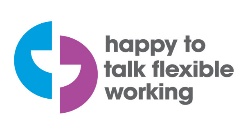 Hyrwyddo cydraddoldeb yn y gweithle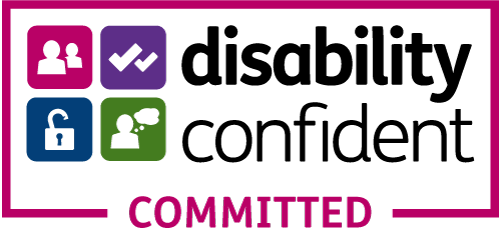 Hyrwyddo a chefnogi amrywiaeth yn y gweithleMae Versus Arthritis yn Elusen Gofrestredig, Rhif: 207711 ac yn yr Alban rhif SC041156